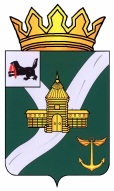 КОНТРОЛЬНО-СЧЕТНАЯ КОМИССИЯ УСТЬ - КУТСКОГО МУНИЦИПАЛЬНОГО ОБРАЗОВАНИЯ(КСК УКМО)ЗАКЛЮЧЕНИЕ № 01 - 13зна годовой отчет Усть–Кутского муниципального образования (городского поселения) за 2016 год13.04.2017                                                                                                                       г. Усть-Кут        Утвержденораспоряжением председателя КСК УКМО         от 13.04.2017 № 22-пКонтрольно-счетной комиссией Усть–Кутского муниципального образования (далее – КСК УКМО) подготовлено заключение на годовой отчет об исполнении бюджета Усть–Кутского муниципального образования (городского поселения) за 2016 год в соответствии с требованиями статьи 264.4 Бюджетного кодекса Российской Федерации, статьи 9 Федерального закона от 07.02.2011 N 6-ФЗ «Об общих принципах организации и деятельности контрольно-счетных органов субъектов Российской Федерации и муниципальных образований» и 24 Положения  о бюджетном процессе в Усть – Кутском муниципальном образовании (городском поселении) (далее – УКМО), утвержденным Решением Думы УКМО (ГП)  от 26.01.2017 года № 257/56, (далее – Положение о бюджетном процессе) по результатам проверки годового отчета об исполнении бюджета за 2016 год, а также документов и материалов, подлежащих представлению одновременно с годовым отчетом об исполнении бюджета, направленного администрацией УКМО (городского поселения) письмом от 30.03.2017 № 13 в адрес КСК УКМО.Целью проведения внешней проверки годового отчета об исполнении бюджета явилось определение достоверности и полноты отражения показателей годовой бюджетной отчетности и соответствия порядка ведения бюджетного учета в муниципальном образовании (городского поселения) законодательству РФ.Основные выводы:1. Годовой отчет об исполнении бюджета Усть–Кутского муниципального образования (городского поселения) за 2016 поступил в КСК УКМО 30.03.2017, что соответствует требованиям пункта 3 статьи 264.4 Бюджетного кодекса РФ и ст.24 Положения о бюджетном процессе в Усть–Кутском муниципальном образовании (городского поселения).2. В результате внешней проверки годового отчета об исполнении  бюджета установлено, что представленный отчет об исполнении бюджета является достоверным.3. Первоначально бюджет Усть-Кутского муниципального образования (городского поселения) утвержден Решением Думы УКМО (г/п) от 17.12.2015 № 190/42 «О бюджете Усть–Кутского муниципального образования (городского поселения) на 2016 год» по доходам в сумме 420 795 тыс. рублей, из них объем межбюджетных трансфертов из других бюджетов системы РФ  – 209 977 тыс. рублей и по расходам сумме 440 951 тыс. рублей.При утверждении бюджета установлен верхний предел муниципального внутреннего долга на 01.01.2017  в размере  40 710 тыс. рублей, в том числе верхний предел долга по муниципальным гарантиям – 0,0 тыс. рублей.Расходы на реализацию муниципальных программ первоначально утверждены в сумме 66 242 тыс. рублей. Резервный фонд администрации города утвержден в размере 500 тыс. рублей. (0,1% общего объема расходов бюджета) - в пределах норматива, установленного ст.81 БК РФ (не более 3% утвержденного общего объема расходов).С учетом внесенных изменений бюджет Усть–Кутского муниципального образования (городского поселения) утвержден решением Думы Усть–Кутского муниципального образования (городского поселения) по доходам в сумме 872 301 тыс. рублей (207,3 % от первоначального размера), в том числе безвозмездные поступления в сумме 612 894 тыс. рублей (70,3 % от общей суммы доходов бюджета и 291,9 % от первоначального размера); налоговые и неналоговые доходы – 259 407 тыс. рублей (123 % от первоначального размера); по расходам в сумме 1 042 622 тыс. рублей (236,4 % от первоначального размера). Размер дефицита бюджета утвержден в сумме 170 321 тыс. рублей или 65,7 % утвержденного общего годового объема доходов бюджета без учета утвержденного годового объема безвозмездных поступлений. В соответствии со ст. 96 БК РФ определены источники финансирования дефицита бюджета в сумме 170 321 тыс. рублей, в т. ч. получение бюджетных кредитов от других бюджетов бюджетной системы РФ – (- 6 333) тыс. рублей, получение кредитов от кредитной организации – (+11 000) тыс. рублей, изменение остатков средств на счетах по учету средств бюджета – (+ 165 558) тыс. рублей.Расходы на реализацию муниципальных программ утверждены в сумме  90018 тыс. рублей, резервный фонд администрации города – в размере 0,0 тыс. рублей. По состоянию на 01.01.2017 доходы исполнены в сумме 833 473 тыс. рублей (95,5 %), в т.ч. безвозмездные поступления от других бюджетов бюджетной системы – 569 502 тыс. рублей (90,24 %). Расходы исполнены в сумме 973 648 тыс. рублей ( 93,4 %). Таким образом, бюджет исполнен с дефицитом в сумме 140 175 тыс. рублей.В соответствии со ст. 217 БК РФ на основе утвержденного бюджета составлялась сводная бюджетная роспись. Первоначально сводная бюджетная роспись расходов местного бюджета на 2016 год утверждена председателем Комитета 24.12.2015 в соответствии с Решением Думы Усть–Кутского муниципального образования (городского поселения) от 17.12.2015 № 190/42 «О бюджете Усть – Кутского муниципального образования (городского поселения) на 2016 год».  Показатели сводной бюджетной росписи по расходам утверждены в сумме  440 951 тыс. рублей, что соответствует объему расходов местного бюджета, утвержденному решением Думы УКМО (городского поселения) от 17.12.2015 № 190/42.В дальнейшем бюджетная роспись утверждалась по мере внесения изменений в бюджет УКМО (городского поселения).В соответствии с пунктом 3 статьи 217 Бюджетного кодекса РФ вносятся изменения в показатели сводной бюджетной росписи городского бюджета, связанные с особенностями исполнения местного бюджета и (или) перераспределения бюджетных ассигнований между главным распорядителем средств местного бюджета и получателями бюджетных средств.В течение года приказами Комитета вносились изменения в бюджетную роспись. В окончательной редакции сводная бюджетная роспись утверждена председателем Комитета 29.12.2016 по расходам на 2016 год в сумме 1 042 622 тыс. рублей. По источникам финансирования дефицита бюджета бюджетная роспись утверждена на 2016 год в сумме 170 321 тыс. рублей, что соответствует показателям, утвержденным решением Думы УКМО (ГП) от 27.12.2016 № 252/55.Изменение сводной бюджетной росписи осуществлено в соответствии со статьями 217, 232 БК РФ, пунктом 5 Порядка составления и ведения сводной бюджетной росписи.4. По состоянию на 01.01.2017 доходы исполнены в сумме 833 473 тыс. рублей (95,5 %), в т.ч. безвозмездные поступления– 569 502 тыс. рублей, из них поступления от других бюджетов бюджетной системы из областного и районного  бюджета – 400 659 тыс. рублей. Доля налоговых и неналоговых доходов в структуре доходной части бюджета по сравнению с 2015 годом увеличилась на 6  процентных пункта и составила 31,7 %.В целом налоговые и неналоговые доходы первоначальной редакцией Решения о бюджете утверждены в сумме 210 818 тыс. рублей, в окончательной редакции – 259 407 тыс. рублей, то есть с увеличением на общую сумму 48 589 тыс. рублей, или на 21%.Наибольший удельный вес в налоговых доходах занимают: поступления от налога на доходы физических лиц (126 268 тыс. рублей) – 68,9 %, поступления от земельного налога  (30 868 тыс. рублей) – 16,8 %, в неналоговых доходах:  доходы от использования имущества (37 979 тыс. рублей) – 47,07 %.Утвержденные решением о бюджете налоговые и неналоговые доходы исполнены на 101,8 %. По сравнению с 2015 годом, налоговые и неналоговые доходы увеличились на 45 787 тыс. рублей, или на 21 %. Налоговые доходы исполнены в сумме 183 278 тыс. рублей, или на 101,8 %, что выше показателей прошлого года на 26 807 тыс. рублей (на 17,1%).Неналоговые доходы исполнены в сумме 80 693 тыс. рублей, или на 101,6 %, что выше показателей прошлого года на 18 980 тыс. рублей (на 30,8 %).Доходы городского бюджета за 2016 год по группе «Безвозмездные перечисления» исполнены в сумме 569 502 тыс. рублей, или на 92,9 %. Безвозмездные перечисления поступили в объеме 569 502 тыс. рублей или на 92,9 % при плане 612 894 тыс. рублей. При этом безвозмездные перечисления из областного и районного бюджета составили 400 659 тыс. рублей, при плановых показателях 443 977 тыс. рублей или 90,2 %. По отношению к 2015 году объемы безвозмездных поступлений снизились на 42 470 тыс. рублей или на 6,9%.  Безвозмездные перечисления составляют 68,3 % от общих доходов местного бюджета.Поступление межбюджетных трансфертов из областного бюджета, передаваемых местному бюджету составили  385 815 тыс. рублей.         Безвозмездные перечисления из бюджета Усть-Кутского муниципального образования (района) в 2016 году, дотация на выравнивание уровня бюджетной обеспеченности составили 14 844,0 тыс. рублей, 100% от уточненного прогноза.          Прочие безвозмездные перечисления в 2016 году составили – 17 тыс. рублей.         Безвозмездные поступления в бюджеты поселений от государственной корпорации- Фонда содействия реформированию жилищно-коммунального хозяйства на обеспечение мероприятий по переселению граждан из аварийного жилищного фонда в 2016 году составили  168 917 тыс. рублей или 100 % уточненного прогноза.      В 2016 году из бюджета был произведен возврат остатков субсидий, субвенций и иных межбюджетных трансфертов, имеющих целевое  назначение прошлых лет в сумме 91 тыс. рублей.Произошло снижение безвозмездных перечислений  по отношению к 2015 году на  42 470 тыс. рублей или 6,9%. 5. Первоначальным решением показатели расходов местного бюджета  на 2016 год утверждены в сумме 440 951 тыс. рублей, в ходе исполнения бюджета план корректировался в сторону увеличения до 1 042 622 тыс. рублей на 601 671 тыс. рублей или 136,4%.  Увеличение бюджетных назначений осуществлено по 6 разделам:- 0100 «Общегосударственные вопросы» - на 4,0%- 0400 «Национальная экономика»  - на 131,3%,- 0500 «Жилищно-коммунальное хозяйство» - на 194,3 %,- 0700 «Образование» - на 19,0%- 1000 «Социальная политика» - на 8,5 %,- 1200 «Средства массовой информации» -17,8%.При этом по двум  разделам отмечено сокращение бюджетных ассигнований: - 0300 «Национальная безопасность и правоохранительная деятельность» - на 13,5 %, - 1300«Обслуживание государственного и муниципального долга» - на 70,1 %.                                                                         Бюджет Усть-Кутского муниципального образования (городского поселения)  по расходам исполнен в сумме  973 648 тыс. рублей или на 93,4 % от утвержденных бюджетных назначений (1 042 622 тыс. рублей). По сравнению с уровнем 2015 года расходы бюджета возросли на 30,1 % (+ 225 343 тыс. рублей). Анализ исполнения бюджетных назначений свидетельствует о том, что при исполнении бюджета по большинству разделов процент исполнения к уточненным показателям сложился от 75,5 до 100 процентов. В общем объеме расходов бюджета прослеживается следующая структура по разделам: 0500 «Жилищно-коммунальное хозяйство» - 81,85%, 0100 «Общегосударственные вопросы» - 9,45 %, 0400 «Национальная экономика» - 5,22 %,  0800 «Культура, кинематография» - 2,87 %, 1000 «Социальная политика»  - 0,11 %, 0700 «Образование» - 0,24 %. Анализ отчета главного распорядителя и получателей бюджетных средств  показал, что неисполнение бюджетных назначений составило  в сумме 68 974 тыс. рублей, в том числе:-в сумме 16 504 тыс. рублей, по разделу 0409 «Дорожное хозяйство», в ф. 0503164 даны пояснения, что учитывая сезонность работ, на дополнительно поступившие средства от возмещения вреда, причиняемого автомобильным дорогам и перевыполнения плана по акцизам, муниципальные контракты не заключались; -в сумме 51 409 тыс. рублей, по разделу 0501 «Жилищное хозяйство» – поэтапная оплата работ в соответствии с условиями заключенных долгосрочных муниципальных контрактов (срок исполнения в 2017 году);6. Первоначально решением Думы от 17.12.2015 № 190/42 «О бюджете Усть – Кутского муниципального образования (городского поселения) на 2016 год» бюджетные ассигнования на 2016 год на муниципальные программы утверждены в сумме 66 242 тыс. рублей за счет средств местного бюджета и 198 949 тыс. рублей предусмотрено бюджетных ассигнований на реализацию мероприятий государственных программ Иркутской области за счет других бюджетов и средств фонда содействия реформированию ЖКХ. С учетом внесенных изменений решением Думы от 27.12.2016 №252/52 ассигнования местного бюджета на программные мероприятия утверждены в сумме 90 018  тыс. рублей (ассигнования увеличены на 35,89 % от первоначального размера). На реализацию мероприятий за счет других бюджетов и фонда  содействия реформированию ЖКХ с учетом изменений предусмотрены бюджетные ассигнования в сумме 754 064 тыс. рублей, что больше первоначальных на 555 115 тыс. рублей. Всего в 2016 году в Усть-Кутском муниципальном образовании (городского поселения) действовало 13 муниципальных программ, одна программа «Информирование населения города о принимаемых мерах администрацией в сфере жилищно-коммунального хозяйства и по вопросам развития общественного контроля в этой сфере на 2014-2016 годы», на реализацию которой первоначально было предусмотрено 5 тыс. рублей, реализована без финансовых ресурсов.Бюджетные назначения утвержденные на реализацию мероприятий по муниципальным программам исполнены на 73 485 тыс. рублей или на 81,6 % (- 16 533 тыс. рублей).Из тринадцати муниципальных программ, не исполнены назначения в 2016 году по двум программам:-Муниципальная программа Усть-Кутского муниципального образования (городского поселения) «Развитие дорожного хозяйства Усть-Кутского муниципального образования (городского поселения) на 2016-2010 годы, исполнение составило 38 787 тыс. рублей или 70,2% бюджетных назначений (55 240 тыс. рублей), неисполнение составило 16 453 тыс. рублей.  -По муниципальной программе "Эффективное управление муниципальным имуществом на период 2014-2016 г.г." бюджетные назначения исполнены в сумме 7 189тыс. рублей или на 98,9 % от назначений (7269 тыс. рублей). Неиспользованный остаток составил в сумме 80 тыс. рублей. Областные программы выполнены на 90,2 %, неисполненные бюджетные назначения составили 43 609 тыс. рублей. Основная доля невыполнения пала на    Государственную программу Иркутской области «Доступное жилье» на 2014-2020 годы Подпрограмма «Переселение граждан из жилых помещений, расположенных в зоне БАМ, признанных непригодными для проживания, и (или) жилых помещений с высоким уровнем износа (более 70%) на территории Иркутской области» на 2014-2020 годы". Исполнены бюджетные назначения по этой подпрограмме на сумму  103 099 тыс. рублей или 70,4% от бюджетных назначений (146 403 тыс. рублей).Государственные программы Иркутской области  за счет средств федерального бюджета выполнены на  100 %, при плановых назначениях 86 007 тыс. рублей. Государственная программа Иркутской области «Доступное жилье» на 2014-2020 годы за счет средств государственной корпорации - Фонда содействия реформированию жилищно-коммунального хозяйства исполнена в сумме 215 750 тыс. рублей или на 96,4% при плановых назначениях 223 854 тыс. рублей. Не исполнение по программе в сумме 8 104 тыс. рублей.7. Объем дебиторской задолженности по состоянию на 01.01.2017 согласно форме 0503169 и балансу ф. 0503120 составил 376 308 тыс. рублей, в том числе в сумме 328686 тыс. рублей оплачен авансовый платеж согласно муниципальных контрактов на участие в долевом строительстве жилых помещений. В целом дебиторская задолженность увеличилась на 106 614 тыс. рублей (на начало года задолженность числилась в сумме 269 694 тыс. рублей).  Просроченная дебиторская задолженность по состоянию на 01.01.2017 года отсутствует.Кредиторская задолженность по обязательствам местного бюджета УКМО (городского поселения)  на  конец  2016 года составила 340 тыс. рублей,   просроченная кредиторская задолженность  отсутствует, По сравнению с предыдущим годом объем кредиторской задолженности снизился  на 109 638 тыс. рублей (на начало года задолженность числилась в сумме 109 978   тыс. рублей).8.  Остаток средств на едином бюджетном счете после завершения операций по принятым денежным обязательствам составлял  на 01.01.2016 – 165 649 тыс. рублей на 01.01.2017 составил – 30 141 тыс. рублей,  уменьшение составило 135 508 тыс. рублей.Остаток средств по состоянию на 01.01.2017  в сумме 30 141 тыс. рублей, в том числе:* целевые средства 24 997 тыс. рублей, из них:-  остаток  целевых средств из областного бюджета  составил 291 тыс. рублей,  средства, выделенные на проектно-изыскательские работы по объектам строительства «Газификация Иркутской области на 2014-2015 годы». Остаток бюджетных средств возвращен в бюджет  Иркутской области в 2017 году;-остаток средств фонда реформирования ЖКХ составил 8 105 тыс. рублей, в связи с тем, что оплата производится поэтапно, в соответствии с условиями заключенных контрактов;-остаток средств дорожного фонда в сумме 16 601 тыс. рублей;*собственные средства 5144 тыс. рублей.9. Бюджет с учетом внесенных изменений в бюджет Усть-Кутского муниципального образования (городского поселения) дефицит утвержден  в сумме 170 321 тыс. рублей или 65,7 % утвержденного общего годового объема доходов бюджета без учета утвержденного объема безвозмездных поступлений.   Фактически бюджет за 2016 год исполнен с дефицитом в размере 140 175 тыс. рублей. Муниципальный долг по состоянию на 01.01.2016 составил 20 555 тыс. рублей или 9,7% утвержденного общего годового объема доходов местного бюджета без учета объема безвозмездных поступлений, на 01.01.2017 – 25 221 тыс. рублей или 9,7%,  что соответствует требованиям ст. 107 БК РФ.  Объем муниципального  долга  за 2016 год  возрос на 4666 тыс. рублей, или на 22,7 %. Расходы на обслуживание муниципального долга в 2016 году составили 432 тыс. рублей, что соответствует утвержденным показателям, в том числе 272 тыс. рублей – погашены проценты по бюджетному кредиту 2014 года; 160 тыс. рублей – проценты по  кредиту 2015 года.   Главным администратором источников финансирования дефицита бюджета УКМО (г/п) является Комитет по финансам и налогам администрации Усть -Кутского муниципального образования (городского поселения).Муниципальный долг сложился из обязательств по бюджетным кредитам, привлеченным в местный бюджет из областного бюджета и кредитов от кредитных организаций.  В качестве источников частичного покрытия дефицита бюджета Усть-Кутского муниципального образования (городского поселения), возникающего при исполнении бюджета 2016 года, был заключен Муниципальный контракт от 18.11.2016 № 2016.333196 с ОАО Банк ВТБ по предоставлению кредитных ресурсов в форме  возобновляемой кредитной линии на частичное покрытие дефицита бюджета УКМО (городского поселения) на сумму 25 000 тыс. рублей. В 2016 году привлечено 21 000 тыс. рублей. Оплачены долговые обязательства по бюджетным кредитам в сумме 6 333 тыс. рублей – основной долг по кредиту 2014 года. 	Оплачены долговые обязательства по кредитам кредитных организаций в сумме 10 000  тыс. рублей - основной долг по кредиту 2015 года.Расходы на обслуживание муниципального долга в 2016 году составили 432 тыс. рублей, что соответствует утвержденным показателям, в том числе 272 тыс. рублей – погашены проценты по  бюджетному кредиту 2014 года; 160 тыс. рублей – проценты по кредиту 2015 года. Муниципальных гарантий в 2016 году администрация УКМО (городского поселения) не предоставляла.10.Внешняя проверка бюджетной отчетности за 2016 год показала:что по состоянию на 01.01.2017 доходы исполнены в сумме 833 473 тыс. рублей (95,55 %), в т. ч. безвозмездные перечисления – 569 502 тыс. рублей (92,92%). Расходы исполнены в сумме 973 648 тыс. рублей (93,4 %). Таким образом, бюджет исполнен с дефицитом  в сумме  (-140 175 тыс. рублей).Контрольно-счетная комиссия Усть–Кутского муниципального образования полагает, что годовой отчет об исполнении бюджета (городского поселения) за 2016 год  по основным параметрам исполнения местного бюджета рекомендован к рассмотрению на публичных слушаниях, а также к принятию Решением Думы УКМО (городского поселения).Инспектор КСК УКМО				                			       Н.А. Битюцких